SALMONE STRAPAZZATO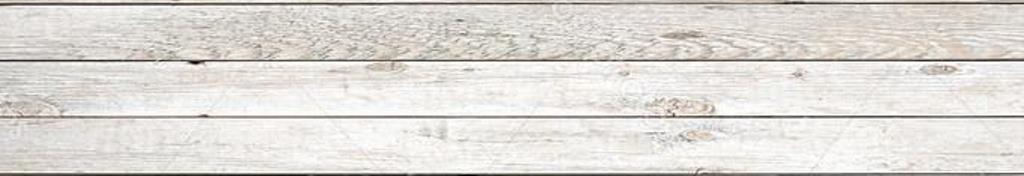 INGREDIENTI250 g di salmone affumicato a caldo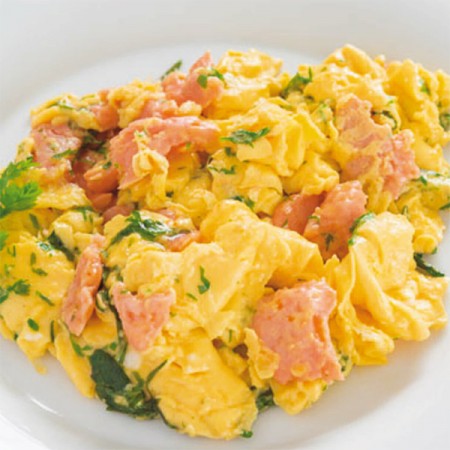 50 g di burro8 uova leggermente sbattute4 cucchiai di panna4 focaccine Erbe aromatiche (ebra cipollina, prezzemolo, basilico tritate)Sale e pepePREPARAZIONEPreparate il barbecue per una doppia cottura diretta ed indiretta.Mettere il filetto di salmone sulla griglia (indiretta) a cuocere fino al raggiungimento dei 58° gradi affumicando con chips di legno dolce.Una volta pronto, mettere da parte, fare raffreddare e con una forchetta ridurlo a pezzettini.Posizionare ora la wok per una cottura diretta.Fate scaldare il burro e poi aggiungere le uova. Man mano che iniziano a rapprendersi, mescolare lentamente portando verso il centro le parti delle uova cotte lungo i bordi.Prima che siano completamente cotte aggiungere la panna, le erbe aromatiche e il salmone e togliere dalla griglia.Tagliare le focaccine a metà e tostatele leggermente.Ora siete pronti per distribuire le uova con salmone direttamente sul pane caldo ( leggermente imburrato), aggiustare di sale e pepe e servire caldo.